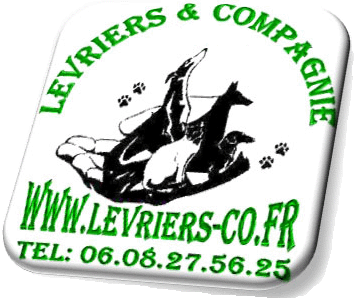 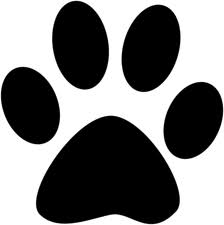 FORMULAIRE DE DEMANDE DE FAMILLE D'ACCUEILCOORDONNEES  NOM / PRENOM:  ADRESSE:  VILLE:     n° tel domicile :                                           portable :     bureau:                                              e-mail :     profession :VOTRE FOYER     Nombre de personne:     Nombre d'enfants:                     leur âge:     Une naissance est-elle prévue?      Oui                                                                 Non                                                                                                                                1/3         VOTRE ENVIRONNEMENT                           ◊   un appartement           superficie :        VOUS HABITEZ:                                                  ◊    un pavillon         . superficie du jardin:                    .  hauteur de clôture:                                                                .  bordée de haies :    oui          non     Avez-vous des espaces verts et des lieux de promenade autour de chez vous?                                                      VOS ANIMAUX   Quel animal souhaitez-vous avoir en accueil ?     UN CHIEN VENANT D'ESPAGNE:                                  ◊  GALGO      ◊   PODENCO                                                      ◊ FEMELLE             ◊  MALE    UN CHIEN OU UN CHAT DE NOS REFUGES PARTENAIRES FRANCAIS:        ◊CHIEN                      ◊ CHAT                   ◊  FEMELLE             ◊  MALE    Quel est l’âge de l'animal que vous voulez accueillir ?    Prendriez-vous un animal vieux, malade ou estropié?                                                      VOUS AVEZ:     Nombre de chiens:                        Race et âge:     Décrivez leur caractère:     Nombre de chats:                  âge:                    vont-ils en extérieur?     Autres animaux:                       Lesquels:     Vos animaux sont-ils:         ◊    vaccinés      ◊  tatoués     ◊ stérilisés     Pouvez-vous les isoler?         oui       non                                                           2/3                                                    COMMENT VIVRA-T-IL?                 Qui va s'occuper de l'animal?                       Où dormira-t-il ?     Combien d'heures par jour sera-t-il seul?     Y-aura- t-il des coupures à la mi-journée?     Combien de promenades envisagez-vous par jour?          (même si vous avez un jardin)     Durée des promenades quotidiennes?    Si l'animal occasionne des destructions, quelle serait votre réaction?    Si votre demande est acceptée quand pourrez-vous accueillir l'animal ?  Je soussigné                               certifie sur l'honneur que les informations transmises sur ce formulaire sont exactes. J'atteste également avoir pris connaissance et adhéré aux engagements de la CONVENTION DE FAMILLE D'ACCUEIL  émis par LEVRIERS & COMPAGNIE.                                             Date:                                 Signature     Formulaire à renvoyer à:                                                                                                    3/3